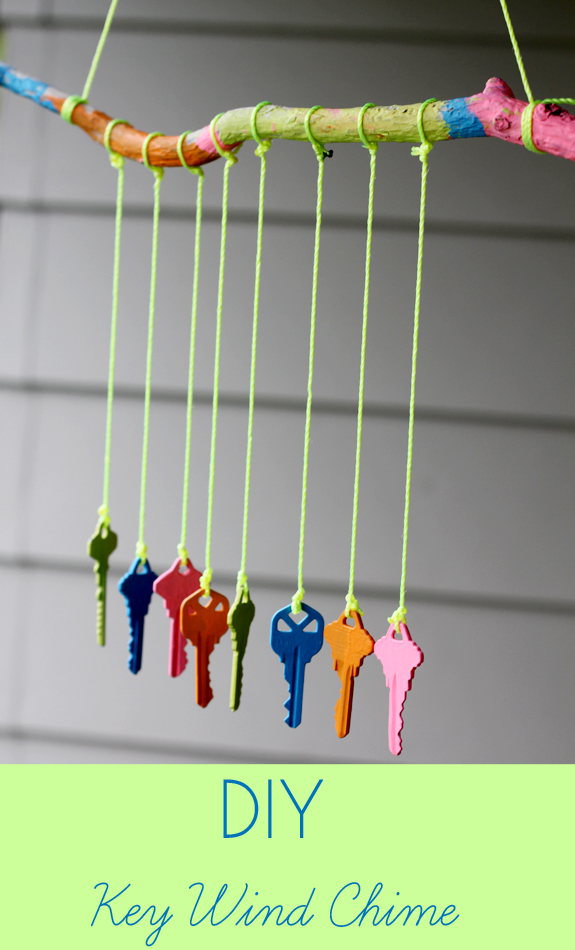 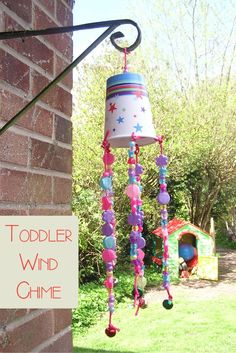 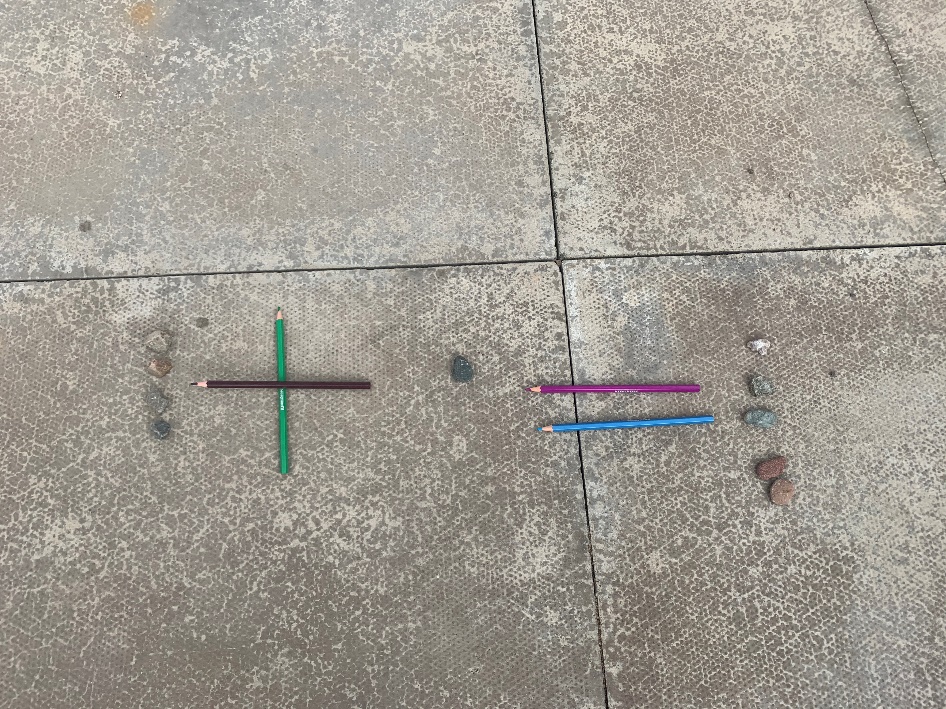 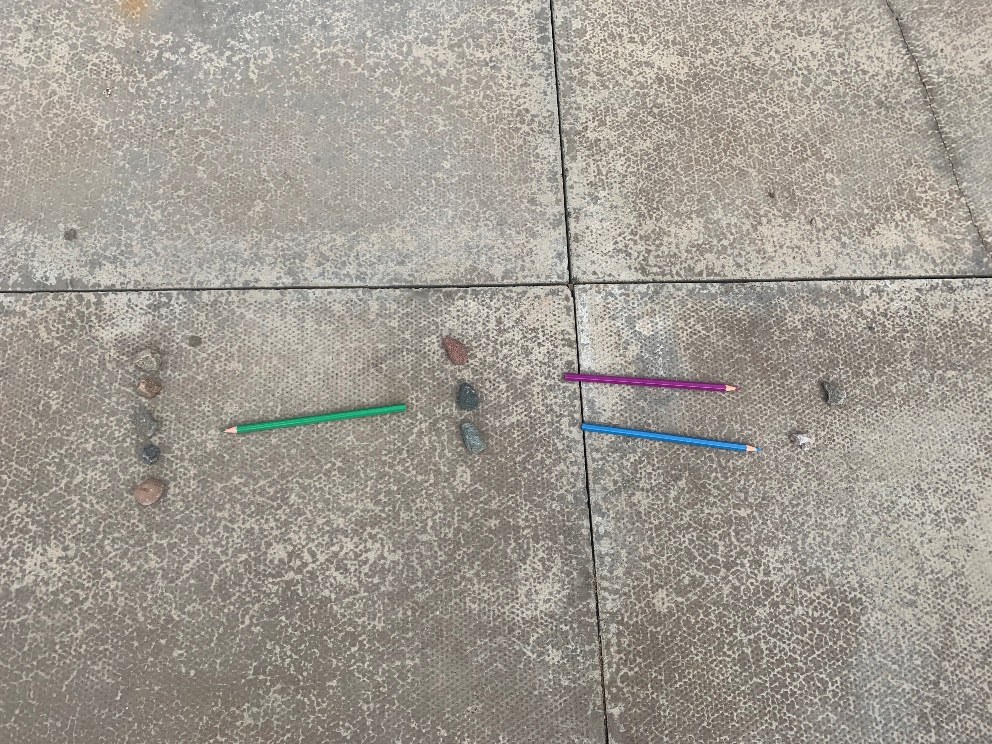  HWB18th May – 18th June is National Smile Month. Make a list of thing that make you smile. Try to do something each day that makes you smile. Mine is spending time in my garden.STEMCan you create a wind chime from recycled materials? Look at the image below for inspiration Let’s get creative!Look at the pictures below for ideas.ARTWatch https://www.youtube.com/watch?v=eVAwVBl88WMLearn how to draw your own dolphin.SPELLINGPractise spelling words (See in Files)Choose 10 spelling words. TOPIC Cosy up and watch Finding Nemo. 
Chose an animal you would like to research more about. JellyfishDolphinPufferfishManta RayOctopusStarfishDraw a picture of your animal in your jotter. Try to write a description of your animal.NUMERACYAddition and Subtraction worksheetsNumber Bond ChallengesDaily Number Talk ChallengeMATHS CHALLENGEMoney – We’ve been learning about money, counting and recognising coins. Try setting up your own pretend shop in your house and see what things you can sell. LITERACYGo onto literacy shed and find a picture to create your own story about. You can write it down or just tell it to someone in your house. https://www.literacyshed.com/home.html WRITINGFollow a recipe or write your own recipe to follow. I would love to see your creations.Practice writing 2-digit numberHWBWrite a card/letter for someone in your family. Tell them about your day or why you love them.READINGwww.oxfordowl.co.uk Go to pink box: My Class LoginTo access RWI BooksUsername:stpiusp12Password:123456789RWI daily videos on YouTube/Facebookhttps://www.youtube.com/channel/UCo7fbLgY2oA_cFCIg9GdxtQPowerPointsSet 1 SoundsSet 2 SoundsSet 3 SoundsRed WordsP1 Ditty Reading ResourceFINE MOTOR SKILLS Scissor Skills – Draw some lines or shapes onto to some paper and practise cutting them out. Pegs – Using pegs helps strengthen our fingers. Help somebody hang up the washing or go around your house sticking pegs to as many things as you can. WRITINGP1s: Practice capital and lower case lettersAa, Bb, Cc, Dd, Ee, Ff, Gg etc.Practice writing numbers to 20. TOPICRead A House for Hermit Crab by Eric Carle 
https://www.youtube.com/watch?v=C_1xqhM6_0IAnswer these questions:Why did Hermit Crab have to move?What was the second animal that stuck to his shell?Why did he want things to be stuck to his shell?What happened in December?Explain why he was a nice crab. MATHSMyMathshttps://www.mymaths.co.uk/ Contact Mrs Davidson at st-pius@dundeecity.gov.uk for login detailsMoney Quiz – How much money is saved in my piggy bank.Saved in files. DANCECreate a dance routine to your favourite song and record it like a music video. Be a popstar for the day!MATHSMeasurement – Feethttps://www.youtube.com/watch?v=X_97AO2SkGUFind some objects in your house which you think might measure more than 3 feet.Estimate and then use your feet to check  Cm maths measurement gameshttps://www.topmarks.co.uk/maths-games/measuring-in-cmDIGITAL TECHNOLOGIESSumdog Dundee CompetitionAvailable until May 21st. NUMERACYMake number fact families using +, - and =. e.g. 2 + 3 = 5 3 + 2 = 5 5 – 2 = 3 5 – 3 = 2Try using different materials to show your number bonds.See my picture belowHWB  
Cosmic Kids YogaJoe Wicks PE Go Noodle